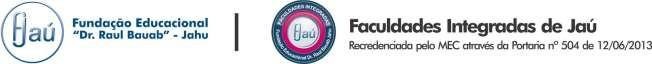 CURSO DE DIREITO TRABALHO DE CONCLUSÃO DE CURSOFORMULÁRIO DE REGISTRO DE ORIENTAÇÃO INDIVIDUALSemestre letivo: 02/2020ALUNO(A): 	Professor(a) orientador(a):  	FUNDAÇÃO EDUCACIONAL DR. RAUL BAUAB JAHUFaculdades Integradas de JaúRua Tenente Lopes, 642 – Centro - Jaú/SP – CEP 17207-310 Fone: (14) 2104-3358 | PABX: (14) 2104-3300www.fundacaojau.edu.br CNPJ: 50.761.121/0001-24DataAssunto da reuniãoAssinatura acadêmico(a)Assinatura orientador(a)Orientações:Orientações:Orientações:Orientações:DataAssunto da reuniãoAssinatura acadêmico(a)Assinatura orientador(a)Orientações:Orientações:Orientações:Orientações:DataAssunto da reuniãoAssinatura acadêmico(a)Assinatura orientador(a)Orientações:Orientações:Orientações:Orientações: